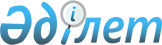 О внесении дополнения в постановление Правительства Республики Казахстан от 27 мая 1999 года N 659Постановление Правительства Республики Казахстан от 23 ноября 2002 года N 1243      Правительство Республики Казахстан постановляет: 

      1. Внести в постановление  Правительства Республики Казахстан от 27 мая 1999 года N 659 "О передаче прав по владению и пользованию государственными пакетами акций и государственными долями в организациях, находящихся в республиканской собственности" следующее дополнение: 

      в перечне государственных пакетов акций и государственных долей участия в организациях республиканской собственности, право владения и пользования которыми передается отраслевым министерствам и иным государственным органам: 

      раздел "Министерству финансов Республики Казахстан": 

      дополнить строкой, порядковый номер 217-3, следующего содержания: 

      "217-3 АЛА-004142                ОАО "Эксимбанк Казахстан". 

      2. Настоящее постановление вступает в силу со дня подписания.       Премьер-Министр 

      Республики Казахстан 
					© 2012. РГП на ПХВ «Институт законодательства и правовой информации Республики Казахстан» Министерства юстиции Республики Казахстан
				